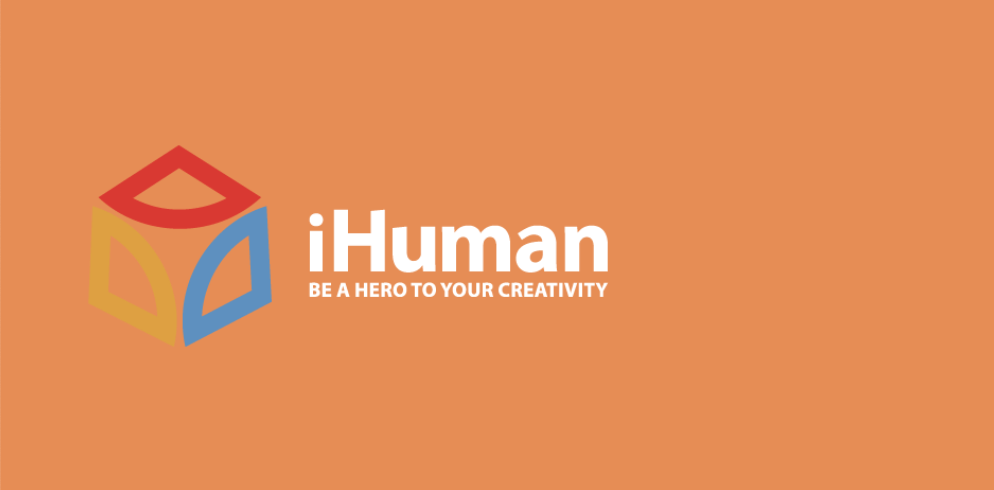 Youth Worker- Summer OpportunityJob OpportunityWho we are:iHuman Youth Society (“iHuman”) is a non-profit organization whose mission is to serve marginalized youth, promoting their inclusion in the community through crisis intervention, arts, mentorship, and life skills development programming. iHuman embraces everyone. From cultivating a culture where all employees can bring their best selves to work to deploying diverse initiatives that support our youth, we’re doing what it takes to build a more equitable workplace and world. What we can offer you:Working at iHuman, you will work in a creative work environment to impact vulnerable and marginalized youth positively. We work within the values listed on our website: https://ihuman.org/careersAbout the Role:We are hiring up to three positions for the Youth Worker Summer role.  Working with the iHuman team, the Youth Worker will directly support youth who access programs and services offered through our organization. This summer role works 15 weeks, from 10 a.m. to 6 p.m. and occasionally hours outside of these hours. Eligibility for the role:This is a government-funded position that requires candidates to meet the following criteria:Between 15 and 30 years of age (inclusive) at the start of employmentCanadian Citizen, permanent resident, or person on whom refugee protection has been conferred under the Immigration and refugee Protection ActBe legally entitled to work in Alberta and CanadaWhat you would do:Welcome and support young people who enter our iSucceed space and access our servicesProvide young people with basic needs such as food, clothing, and other essential servicesRefer to other supports and services for young peopleAssist young people in connecting with mental health, harm reduction, and substance use services within the organizationAid young people in navigating appointments in the art studios, mental health clinic, outreach services, Indigenous cultural supports, and family programsQualifications:Student in or graduate of a College, University or Institute program where curriculum includes youth care, social work, human services, or other relevant topicsRelated experience working to support vulnerable youthProficiency with MS Office Excellent verbal and written communication skillsHigh level of organization skills with attention to detailAble to work in a dynamic environment, and keep calm during situationsEnergetic and able to contribute positively within a team environmentObtain and have clear criminal record check including the vulnerable sector search and child intervention checkWage: $19/hourTo Apply: Please send a cover letter and resume in one document (Word doc or PDF) to the iHuman HR Consultant, at  violet@ihuman.org. Please include “Youth Worker- Summer” in the subject line of the email.  The position will remain open until a suitable candidate is found.We appreciate your interest. Only candidates selected for an interview will be contacted.